PENGARUH PERBEDAAN DOSIS PROBIOTIK PADA MEDIA PEMELIHARAAN TERHADAP KELANGSUNGAN HIDUP DAN PERTUMBUHAN IKAN BAUNG (Hemibagrus nemurus, Blkr)SKRIPSINIKE YOLANDANPM : 1310016111038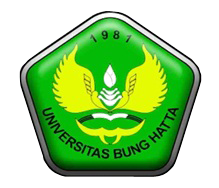 JURUSAN BUDIDAYA PERAIRANFAKULTAS PERIKANAN DAN ILMU KELAUTANUNIVERSITAS BUNG HATTAPADANG2017PENGARUH PERBEDAAN DOSIS PROBIOTIK PADA MEDIA PEMELIHARAAN TERHADAP KELANGSUNGAN HIDUP DAN PERTUMBUHAN IKAN BAUNG (Hemibagrus nemurus, Blkr)SKRIPSIDiajukan Sebagai Salah Satu Syarat Untuk Memperoleh Gelar Sarjana Perikanan Pada Fakultas Perikanan dan Ilmu Kelautan Universitas Bung Hatta PadangNIKE YOLANDANPM : 1310016111038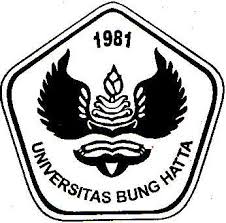 JURUSAN BUDIDAYA PERAIRANFAKULTAS PERIKANAN DAN ILMU KELAUTANUNIVERSITAS BUNG HATTAPADANG2017LEMBARAN PENGESAHANJudul           :    	Pengaruh Perbedaan Dosis Probiotik Pada Media Pemeliharaan Terhadap Kelangsungan Hidup dan  Pertumbuhan Ikan Baung  (Hemibagrus nemurus, Blkr)Nama	:     Nike Yolanda	NPM 	:	1310016111038Jurusan	:	Budidaya PerairanFakultas	:	Perikanan dan Ilmu KelautanUniversitas	:	Bung HattaTanggal Lulus : 04 Juli 2017Skripsi ini Telah dipertahankan di Hadapan Tim Penguji pada Ujian Sarjana Jurusan Budidaya Perairan Fakultas Perikanan dan Ilmu Kelautan Universitas Bung Hatta Pada Tanggal 04 Juli 2017 Dewan Penguji :Ketua Sidang	  					 Sekretaris ( Dra. Elfrida, M.Si., Apt )				 ( Drs. Nawir Muhar, M.Si )Anggota 	  Anggota( Drs. Dahnil Aswad, M.Si )                                   ( Prof. Dr. Ir. M. Amri, M.P)Anggota( Dra. Lisa Deswati, M.Si )MengetahuiDekan FakultasPerikanan dan Ilmu Kelautan(Ir. Mas Eriza. MP)MenyetujuiPembimbing I                  (Dra. Elfrida, M.Si., Apt)Pembimbing II(Drs. Dahnil Aswad, M.Si)